День знаний	1 сентября  2022 года  в ГКОУ «Специальная (коррекционная) общеобразовательная школа-интернат № 1» прошла торжественная линейка, посвященная началу 2022/23 учебного года. 	Первым уроком нового учебного года  стал Всероссийский урок, посвященный Году культурного наследия народов России.	Педагоги проинформировали обучающихся, что согласно Указу Президента Российской Федерации, Год культурного наследия народов России проводится в целях популяризации народного искусства, сохранения культурных традиций, памятников истории и культуры, этнокультурного многообразия, культурной самобытности всех народов и этнических общностей Российской Федерации.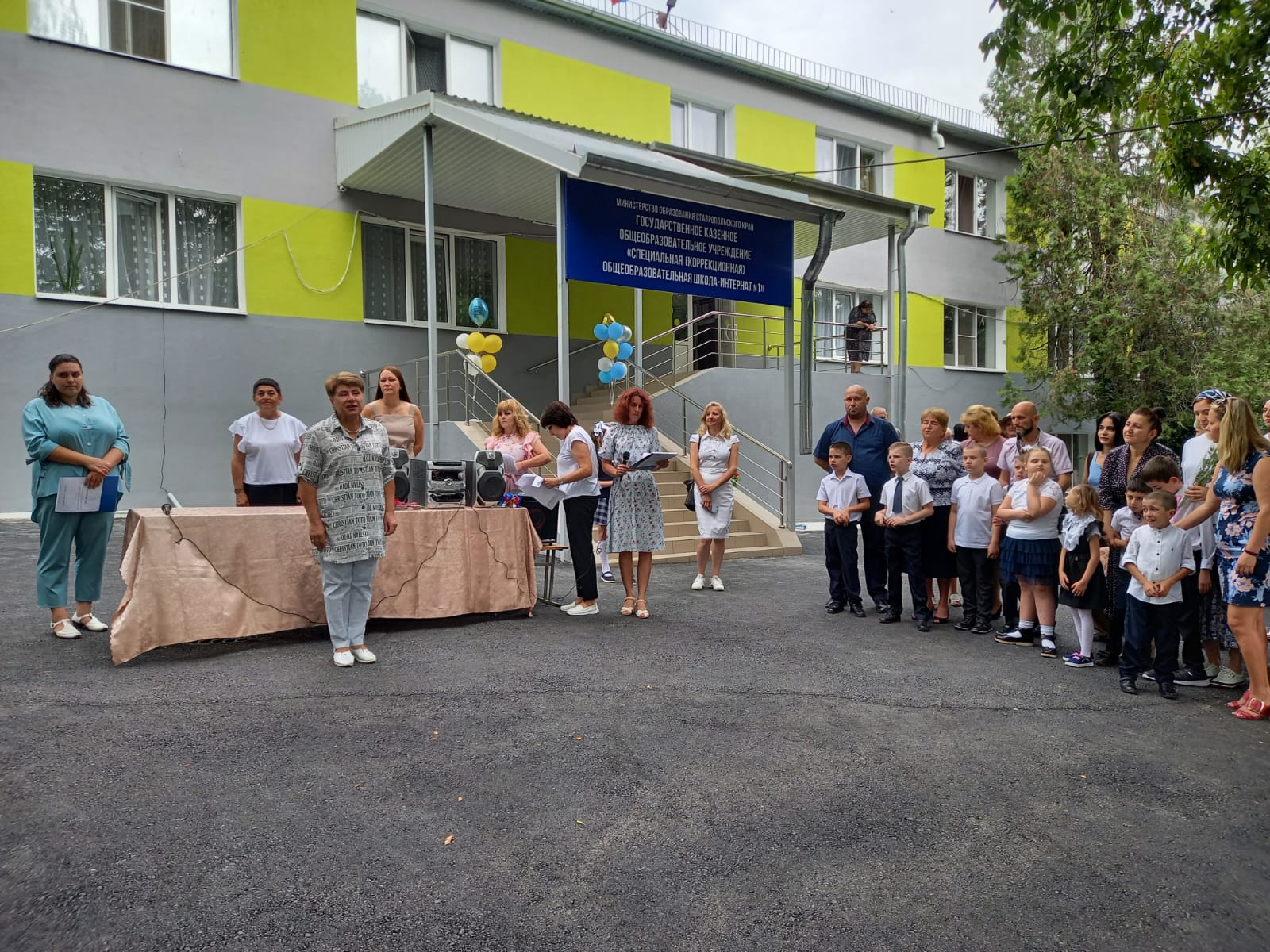 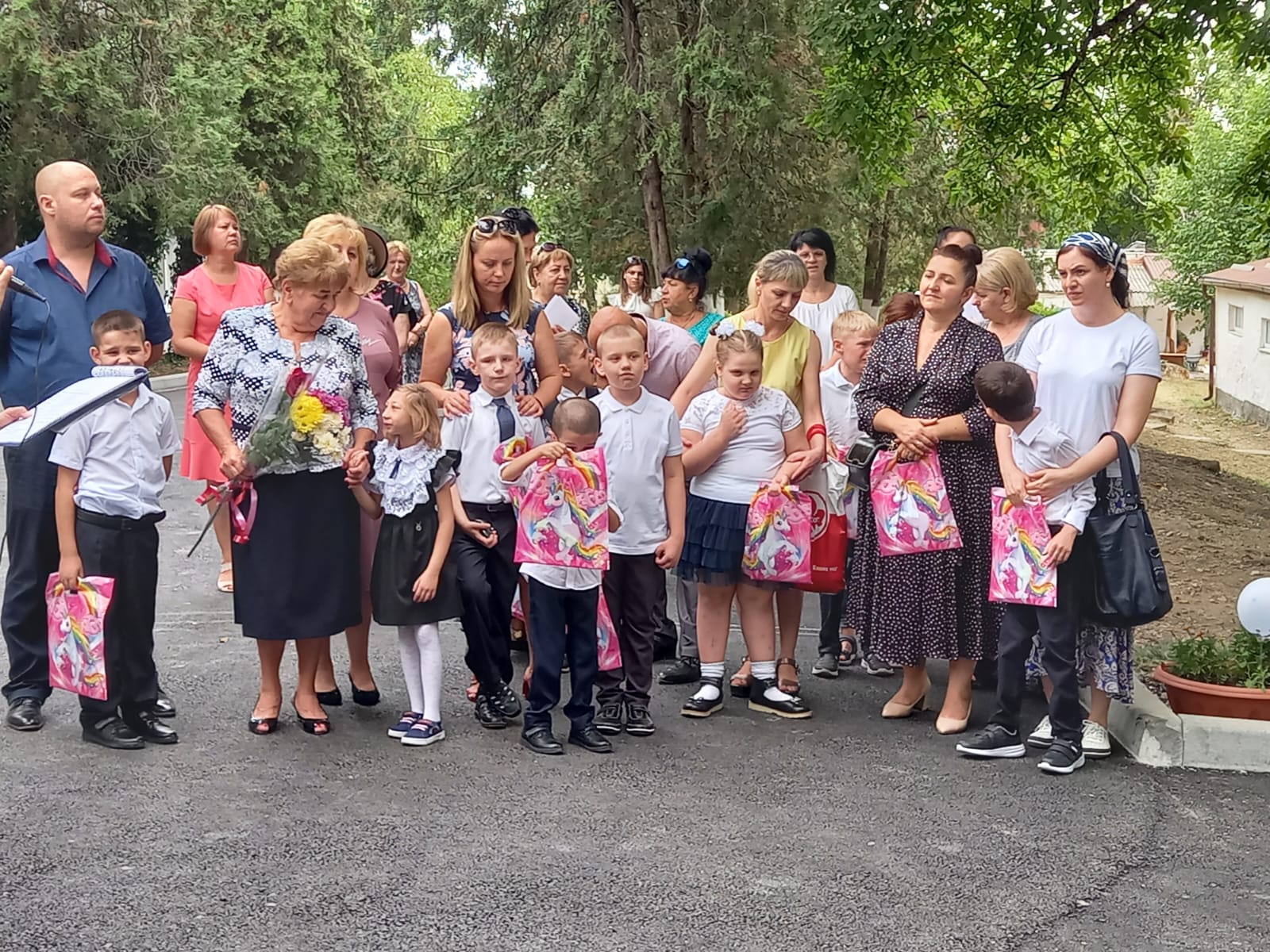 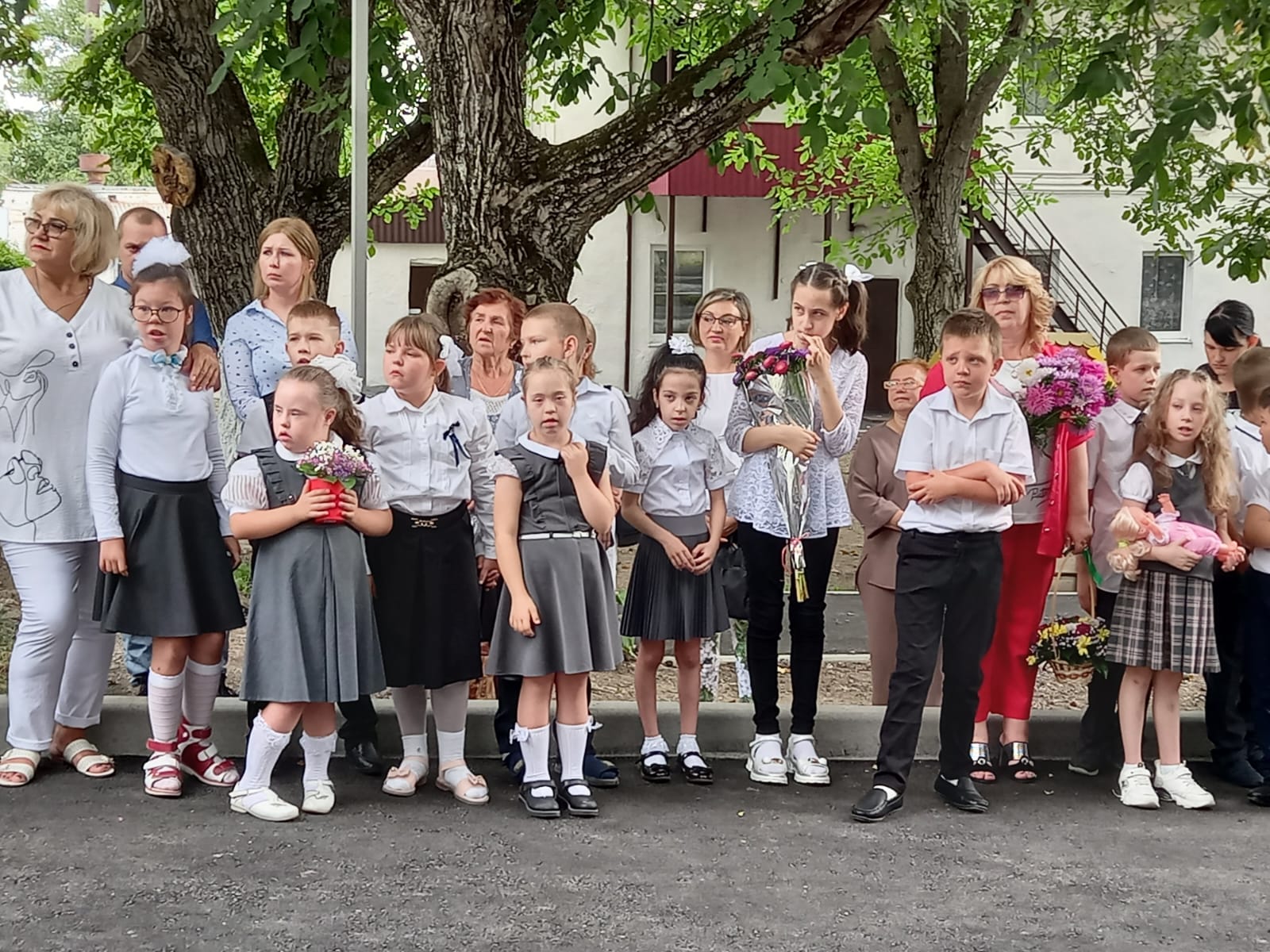 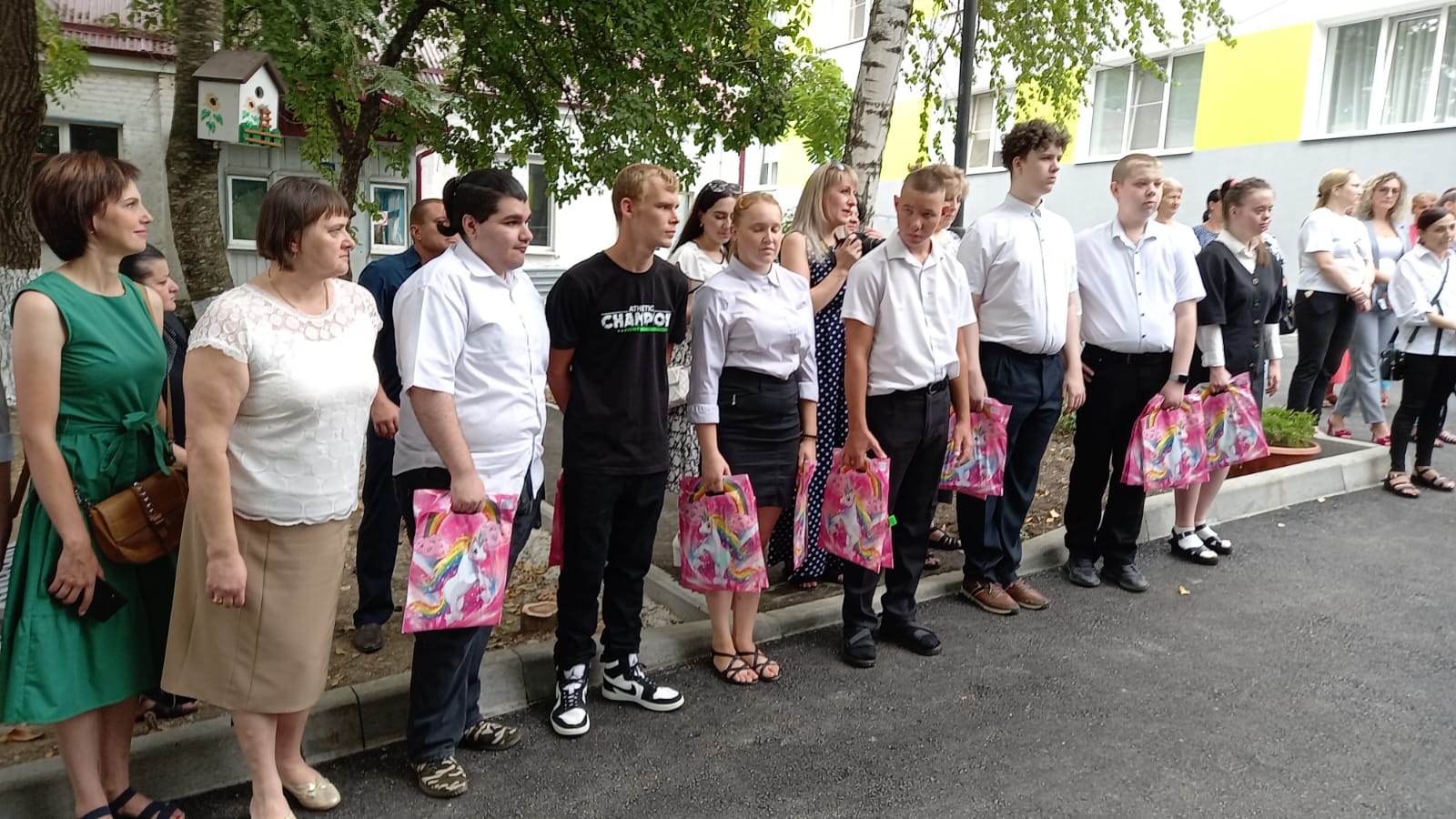 